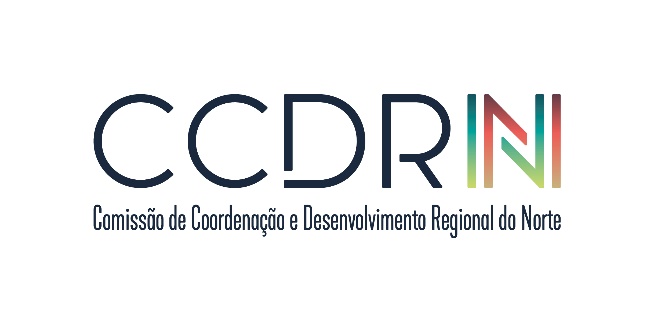 Requerimento de Candidatura a Incentivos à Leitura Exmo. Sr Presidente da Comissão de Coordenação e Desenvolvimento Regional do Norte Entidade Candidata: _________________________________________________________________ com sede em (1) ___________________, concelho de ___________________________, distrito de ________, contribuinte fiscal número ___________________ representado (a) por, ______________________________________________________________________ na qualidade de (2) _____________________________________________________________ e de (2) ______________________________________________________________________, vem requerer acesso/atribuição de majoração/renovação do cartão de acesso (selecionar a opção pretendida) ao incentivo à leitura para a publicação periódica (3) _____________________________, nos termos do Decreto-Lei n.º 98/2007, de 2 de abril, alterado pelo Decreto-Lei n.º 22/2015, de 6 de fevereiro, ao abrigo da seguinte disposição (selecionar apenas uma das seguintes opções indicadas na nota) (4): ________________________________________ Declara, sob compromisso de honra, que: A tiragem média por edição da referida publicação foi, nos seis meses anteriores à presente data, de ___________ exemplares. Em média por edição, nos doze meses anteriores à presente data, o conteúdo publicitário ocupou uma superfície de ______% do espaço disponível, incluindo suplementos e encartes. Pede deferimento Em, ___/___/_____ Assinatura(s) (5)________________________________________________________________________ ________________________________________________________________________ 2 | 2 Notas (1) Indicar: endereço, código postal, n.º de contacto. (2) Indicar: proprietário, procurador, presidente da direção, gerente, etc. (3) Indicar o título e o número de registo da publicação de que é proprietário(a) ou editor(a). (4) alínea a) do nº. 1 do artigo 4º alínea b) do nº. 1 do artigo 4º alínea c) do nº. 1 do artigo 4º alínea d) do nº. 1 do artigo 4º alínea e) do nº. 1 do artigo 4º nº. 2 do artigo 4º nº. 1 do artigo 5º nº. 2 do artigo 5º nº. 3 do artigo 5º nº. 4 do artigo 5º nº. 5 do artigo 5º nº. 1 do artigo 4.º-A nº. 1 do artigo 4.º-B nº. 1 do artigo 4.º-C (5) Apresentar: - No caso de candidaturas apresentadas por pessoas singulares, a respetiva assinatura reconhecida por exibição do bilhete de identidade, da sua fotocópia simples ou por qualquer outro meio previsto na lei; - No caso de candidaturas apresentadas em nome de pessoas coletivas, assinatura reconhecida na qualidade e com poderes para o ato. Nota: Na determinação do número de profissionais para efeitos do disposto nas alíneas a), b) e c) do n.º 1 e 2 do artigo 4.º do Decreto-Lei n.º 98/2007, de 2 de abril, alterado pelo Decreto-Lei n.º 22/2015, de 6 de fevereiro, incluise o cargo de “Diretor” caso este possua, à data da candidatura, carteira profissional de jornalista ou de equiparado e contrato de trabalho com a entidade candidata.